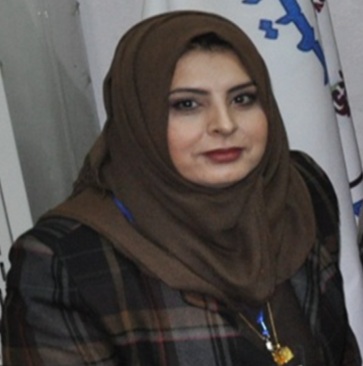 البحوث المنشورة الاسم الثلاثي واللقبد.اميرة كمال محمد الجافعنوان الوظيفةاستاذ مساعدرقم الموبايل07707105967بريد Gmail amira78.mohammed@gmail.comالايميل الجامعيdr.amera.k@uokirkuk.edu.iqاختصاص التدريسيدكتوراه علوم حياةالاختصاص الدقيقفسلجة علوم حياةمجالات الاهتمام immunology,physiology ,histology ,moleculer gentic .تاسم البحثجهة النشرجهة النشرجهة النشرجهة النشرتاسم البحثاسم المجلةعدد المجلة IssueالمجلدVol.عدد الصفحات1The Metabolic Syndrome and Disturbances in Sex HormonesLevels in both genderAdvances in Life Science and Technology2224-7181342225-062X2Component of Metabolic Syndrome with High Sensitive C-Reactive Protein, TSH andAssociations between them in Sujects of Hilla City (Iraq)Australian Journal of Basic and Applied Sciences817367-3733Lipid Abnormalities in Metabolic Syndrome PatientsAdvances in Natural and Applied Sciences81325-294Assess the relationship between leptin levels with classes of obesityin adult of Babylon, IraqMesopotemia Environmental journalSpecial Issue2410-2598130-1355ASSOCIATION BETWEEN GIP GENE POLYMORPHISM AND OBESEADULTS IN BABYLON GOVERNORATE, IRAQInternational Journal of Pharma and Bio Sciences73318 - 3246Assess the relationship between insulin fasting levels and healthy obesity in adults in the province of Babylon, Iraq.Iraqi National Journal of Chemistry154318-3287The relationship between Body Mass Index and Waist Circumference in Patients with Metabolic SyndromeEuropean Journal of Academic Essays21175-798The relationship between Reactive Oxygen Species and Insulin resistance of Obese individuals in Babylon /IraqAl-Kufa University Journal for BiologyOnlineSpecial IssueISSN: 2311-65442073-88549Estimation of pro and anti-inflammatory cytokines relatedwith obese individuals in Babylon/IraqInternational Journal of PharmTech Research912482-48810STUDY OF ASSOCIATION BETWEEN IGF-1 GENE POLYMORPHISM AND OBESEADULTS IN BABYLON GOVERNORATEEUROMEDITERRANEAN BIOMEDICAL JOURNAL1242197–20111Study of the relation of Visfatin with the triglyceride in Adult obesity of Babylon, IraqConf.SOUTHEN TECHNECAL UNIVERSITYSpecial Issue2274-27612Estimation of Some Immunological and Physiological Parametersfor Obese HumanJournal of Global Pharma Technology109321-32513Evulution of cystatin C levels and some factors  of renal function in hypertensive pateints    Indian journal of public heaith reserch and development912737-74014The effect of morbid obesity on liver function enzymesResearch Journal of Pharmacy and Technology Monika1112Acceptance Letter-Research